Erzincan Defterdarlığı Muhakemat Müdürlüğü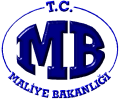 Müdürlüğümüze Gönderilen Üçüncü Şahıs Haciz İhbarnameleri ve Haciz Müzekkerelerine Karşı Yapılacak İşlemler SüreciEvrak Giriş Kaydının YapılmasıEvrak Çıkış Kaydının YapılmasıHazırlayan : Murat DEREBAŞIOnaylayan : Adem AKTÜRK/Muhakemat Müdür V.NoAktivite AdıAktivite AçıklamasıTekrar SıklığıGerçekleştirenOnaylayanDanışılanAktarılan (Bilgi Verilen)Kullanılan Doküman (Talimat, Prosedür,Form)Kullanılan Yazılım – EkranYetkinlik         (En fazla 5 adet)Sorumlu Kişinin Almış Olması Gereken Eğitim(ler)Tedarikçi Marifetiyle?1Evrak Giriş Kaydının YapılmasıEvrak memuru tarafından METOP sistemine kaydının yapılıp giriş numarası alınmasıHer SeferindeEvrak Kayıt MemuruxxMuhakemat MüdürüxMETOPHukuki Evrak İşlem BilgisiHukuki Evrak İşlem ProsedürleriHayır2Havale EdilmesiBakanlığımız ve diğer idareler adına Müdürlüğümüze tebliğ edilen üçüncü şahıs haciz ihbarnameleri ve haciz müzekkerelerinin veya diğer idareler tarafından gönderilen üçüncü şahıs haciz ihbarnameleri ve haciz müzekkerelerine karşı şikayet yoluna gidilmesi talebine ilişkin yazının Muhakemat Müdürü tarafından uygun görülen avukatın adı yazılmak suretiyle havale edilmesiHer SeferindeMuhakemat MüdürüxxHazine AvukatıBAHUMMerkezİşlemYönergesixHukuki Süreç BilgisiHukuki Süreç İşlemleriHayır3Tebligat/Talep YazısınınİncelenmesiGelen tebligat yada gönderilen talep yazısının incelenmesiHer SeferindeHazine AvukatıxxxxxBilgi Toplama ve OrganizasyonuVeri Toplama ve Analiz TeknikleriHayır4Avukat Tarafından Yazının HazırlanmasıHaciz ihbarnamesi ve haciz müzekkeresine karşı yapılacak işlemler konusunda görüşleri alınmak üzere Bakanlığımız ilgili birimlerine veya ilgili Bakanlık veya İdaresine yazınınHer SeferindeHazine AvukatıxMuhakemat MüdürüMuhakemat Müdürüxxİcra Takibatı Başlatmaİcra Takibatı Başlatma İşlemleriHayır5Yetkili Makam TarafındanİmzalanmasıYazının Muhakemat Müdürü tarafından imzalanmasıHer SeferindeHazine AvukatıMuhakemat MüdürüxxxxÖn Mali Kontrol Mevzuatı BilgisiÖn Mali Kontrol MevzuatıHayır6Evrak Çıkış Kaydının YapılmasıEvrak memuru tarafından METOP sistemine kaydının yapılıp çıkış numarası alınmasıHer SeferindeEvrak Kayıt MemuruxxxxMETOPYazışma ve Belge YönetimiDoküman ve Arşiv YönetimiHayır7Evrak Giriş Kaydının YapılmasıEvrak memuru tarafından METOP sistemine kaydının yapılıp giriş numarası alınmasıHer SeferindeEvrak Kayıt MemuruxxxxMETOPZaman YönetimiZaman YönetimiHayır8İcra Dairesine Dilekçenin YazılmasıAvukat tarafından İcra Dairesine Alacak miktarı ile ilgili yazı, itiraz dilekçesi veya şikayet dilekçesi yazılır.Her SeferindeHazine AvukatıxxxxxCeza Hukuku BilgisiCeza HukukuHayır9Yetkili Makam Tarafındanİmzalanmasıİlgili İcra Dairesine yazılan Alacak miktarı ile ilgili yazı, itiraz dilekçesi veya şikayet dilekçesinin Avukat tarafındanHer SeferindeHazine AvukatıxxxxxResmi YazışmaYazılı İletişim10Dilekçe veya Yazının İcra Dairesine VerilmesiAvukat tarafından yazılan yazı, itiraz dilekçesi veya şikayet dilekçesi İcra Dairesine teslim edilir.Her SeferindeHazine Avukatıxxxxxİcra Takibi Yürütme ve Sonlandırmaİcra TakibiYürütme ve Sonlandırma İşlemleriHayır11Dosyanın Saklıya Alınmasıİlgili Hazine Avukatı tarafından gereğinin yapıldığının bildirilmesi halinde yapılacak işlemi kalmayan dosyanın Muhakemat Müdürünün onayını müteakip saklıya alınmasıHer SeferindeArşiv MemuruMuhakemat MüdürüxxxxArşiv YönetimiDoküman ve Arşiv YönetimiHayırHayırHayırHayırHayırHayırHayırHayırHayırHazırlayan: Murat DEREBAŞIHazırlayan: Murat DEREBAŞIHazırlayan: Murat DEREBAŞIOnaylayan: Adem AKTÜRK/Muhakemat Müdür V.Onaylayan: Adem AKTÜRK/Muhakemat Müdür V.Onaylayan: Adem AKTÜRK/Muhakemat Müdür V.Onaylayan: Adem AKTÜRK/Muhakemat Müdür V.Onaylayan: Adem AKTÜRK/Muhakemat Müdür V.